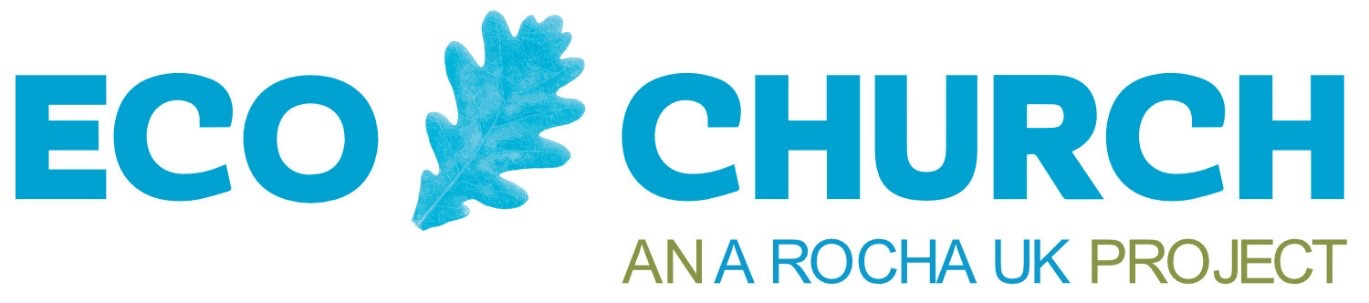 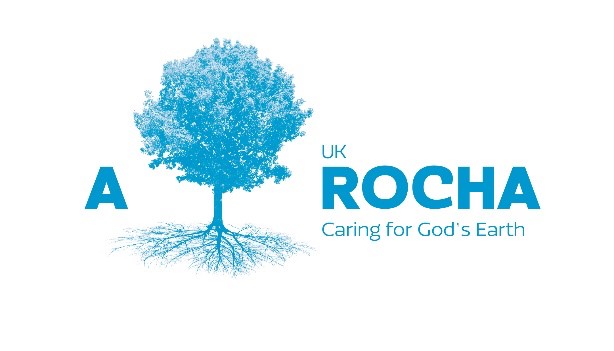 Eco District status will be given to your District when it has achieved and can demonstrate evidence of the following:  Please provide dates where applicable and copies of materials to support the application. 1. Registered its intent to become an Eco District.A Rocha UK Office Use: Y / N2. Commissioned an individual or group to coordinate progress within the District Name and contact details for individual or group and short description of groups purpose.3. Written an environmental policy  Attach copy or provide web link to agreed policy.4. Gained the appropriate levels of localchurch registrations and Awards for EcoChurchProvide details in the separate application form: How many churches are there in your District?How many of these churches are registered with Eco Church?How many churches are at a Bronze award?How many churches are at a Silver award?Please also send a file of all your registered churches with Church name, town and postcode and indicate which Eco Church award achieved.5. Achieved the relevant Eco Church Awardlevel ‘In relation to its District Office. In theBuildings category (where appropriate) andLand (where appropriate). Address of District Office, date when Bronze Award achieved and additional comments:  6. Embedded environmental issues in ongoingtraining. Have sought to ensure thatenvironmental issues are embedded withinthe curricula of ongoing presbyterial and localpreacher education and support. Provide evidence (dates & brief details). For example, by ensuring that local preachers have access to materials to support theological reflection on our care for God’s creation. 7. Managed District investments ethically withdue consideration to the environmentalimplications / opportunities of suchinvestments, taking into account the climatechange investment policy of the CentralFinance Board of the Methodist Church andthe resources available within the Your FaithYour Finance project.  Provide evidence of ethical investment:8. Worked with other Districts and / or faithgroups ‘to encourage greater environmentalaction, including promoting Eco Church asa helpful tool’.Evidence of joint meetings, events and initiatives:9. Established the habit of recording andcelebrating individual environmentalinitiatives. Evidence of District news, local media articles, promotional videos etc. 